Cornerstone HappeningsApril 9, 2021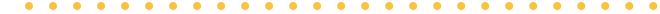 Service Sign Up: Please sign up for in person services here: https://forms.gle/JhMoMpvaU2ymXYCQ7 Announcements:College and Young Adults Campfire! Come to the Romig’s house for a campfire on Saturday, May 8th at 7:00 PM. We will chat about our school years, what God is doing in our lives and just hang out and enjoy each others company. Hope to see you all there!Women like to burn stuff too! If you’re a lady, and want to get to know the women of Cornerstone better, come out on Saturday, May 15th, at 9:00am to Monica Romig’s house for a campfire (7 Clarke Ave. Chelmsford). If you want to bring something to share, just bring it. The Romig’s have plenty of chairs, so no need to worry about that. We’ll have coffee and donuts available too. This will be an opportunity to get to know each other better and talk about other ways to connect and grow in Christ through Bible, study, prayer, and discipleship. Looking forward to seeing you there!Worship through Music. We often sing music in our church services as part of worship. Interested in learning some ways to use discernment with Christian worship songs? Come join the Worship Through Music adult education class on Sunday mornings beginning on Sunday, May 16, 2021Men's campfire at Bernie's house. Come out for coffee, donuts, and a campfire in the morning at Bernie's house in Chelmsford on Saturday, May 22nd at 8:00am. We will share what's going on in our lives, share what God is teaching us, re-pair up our discipleship groups, and pray for each other. Should be a great time. Hope you can make it!Save the date for our next outdoor service! We’re planning to worship in our parking lot the second Sunday of every month. So save the date for May 9th, June 13th, July 11th, August 8th, September 12th, and October 10th. If the weather does not permit an outdoor service that day, we will aim for the following Sunday. Please bring a lawn chair to sit in and blankets or a hat depending on the weather. Accepting Nominations - The Elders are accepting nominations for the positions of Elders, Deacons, and Collectors. Please reach out to John, Mark, or Jonathan if you or someone you know are interested in serving in one of these ways. You can email Jonathan at jonathan@cornerstonewestford.com. You can find out more about these positions by reviewing our Cornerstone Playbook or our church by-laws, both of which are available on our website. Worship ServiceTitle: When the wall falls down
Text: Luke 16:19-31Thank you for giving to Cornerstone.We have three options: 1) online giving via tithe.ly; 2) mail a check; 3) bill pay. Tithe.ly accepts debit, credit, or e-checks. You can also give through the tithe.ly app on iOS or Android. Please be aware of transaction fees and don’t forget to take off your pop-up blocker!Got News?If you have an announcement for our weekly e-bulletin, please email cornerstonewestford@gmail.com by Thursday morning.Elder meeting minutes Link: https://drive.google.com/drive/folders/0B7-ldDamAoYPTllKNnFNSXBRbkk?usp=sharing Have a fantastic week!